================================================================================================================	 ҠАРАР                                         			          РЕШЕНИЕ       Об отчете главы сельского поселения Таналыкский сельсовет о результатах своей деятельности и деятельности Администрации сельского поселения Таналыкский сельсоветза 2018 год	Заслушав отчет главы сельского поселения Таналыкский  сельсовет о результатах своей деятельности и деятельности Администрации сельского поселения Таналыкский  сельсовет за 2017 год, Совет сельского поселения Таналыкский сельсовет муниципального района Хайбуллинский район Республики Башкортостан решил:	1. Отчет главы сельского поселения Таналыкский сельсовет о результатах своей деятельности и деятельности Администрации сельского поселения Таналыкский сельсовет за 2018 год принять к сведению.	2. Деятельность Администрации сельского поселения Таналыкский сельсовет за 2018 год   признать удовлетворительной. 	3. Обнародовать настоящее решение путем размещения на официальных стендах Администрации сельского поселения.  	4.   Настоящее решение вступает в силу со дня подписания.   Председательствующийна заседании Совета, депутат от избирательного округа № 2			   Р.А.Рахметовc. Подольск12 февраля 2019года № Р-30/104БашКортостан республикаһыХәйбулла районымуниципаль районыН ТАНАЛЫК АУЫЛ СОВЕТЫАУЫЛ БИЛӘМӘҺЕ СОВЕТЫ         М. Ғәфүри  урамы, 16, Подольск  ауылы, 453805 тел/факс (34758) 2-63-82e-mail: tanalik1@rambler.ru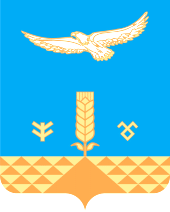 СОВЕТсельского поселенияТАНАЛЫКСКИЙ сельсоветМУНИЦИПАЛЬНОГО РАЙОНА ХАЙБУЛЛИНСКИЙ РАЙОНРеспублики Башкортостанул.М.Гафури ,16 с. Подольск,453805тел/факс (34758) 2-63-82e-mail: tanalik1@rambler.ru